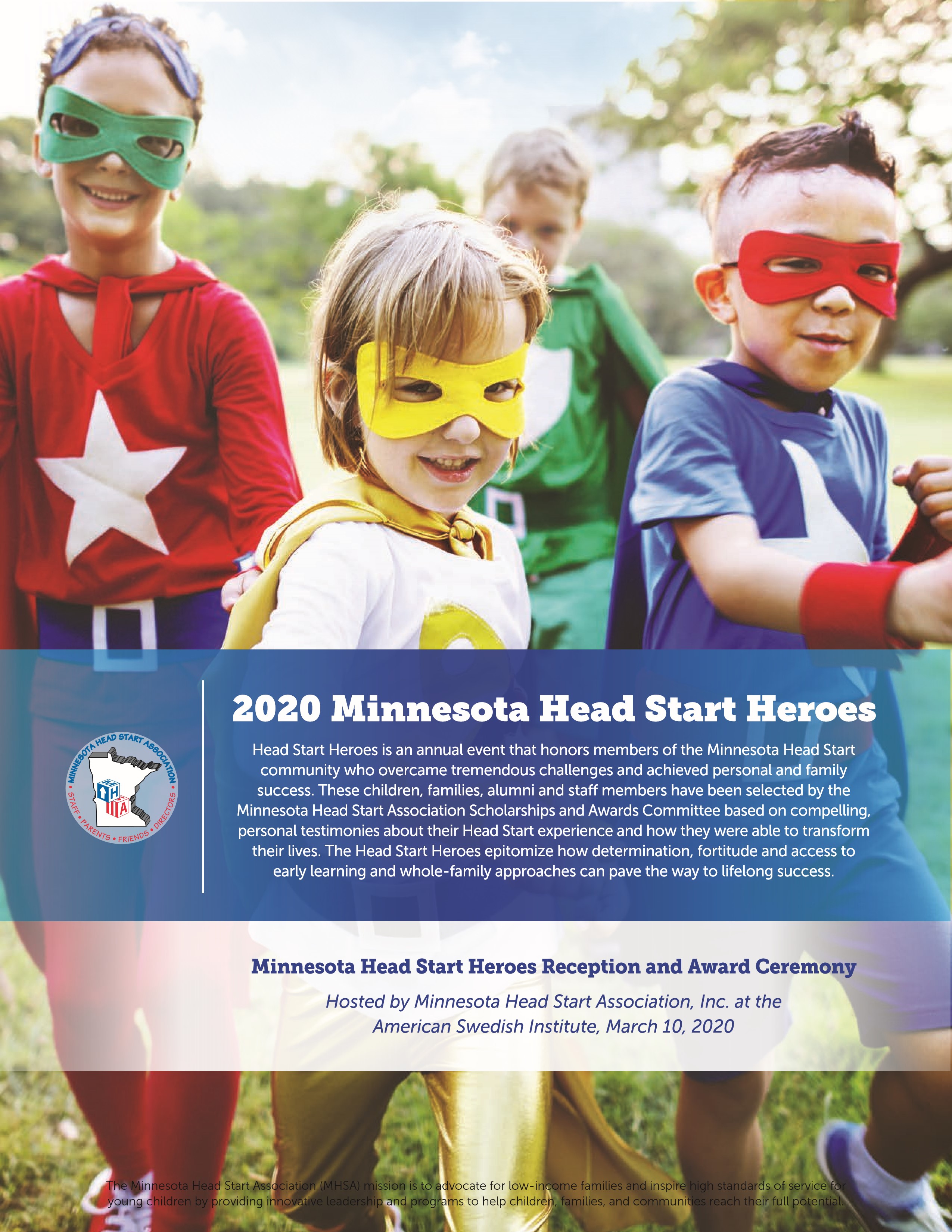 C A T E G O R Y 1 : S T A F F M E M B E RHead Start alumni (parent/guardian or child) who has become involved in their local program as a staff member of some type, and demonstrates a passion for serving through advocacy, career growth,  or being involved in Head Start, the community, or the state/national level that benefits Head Start families.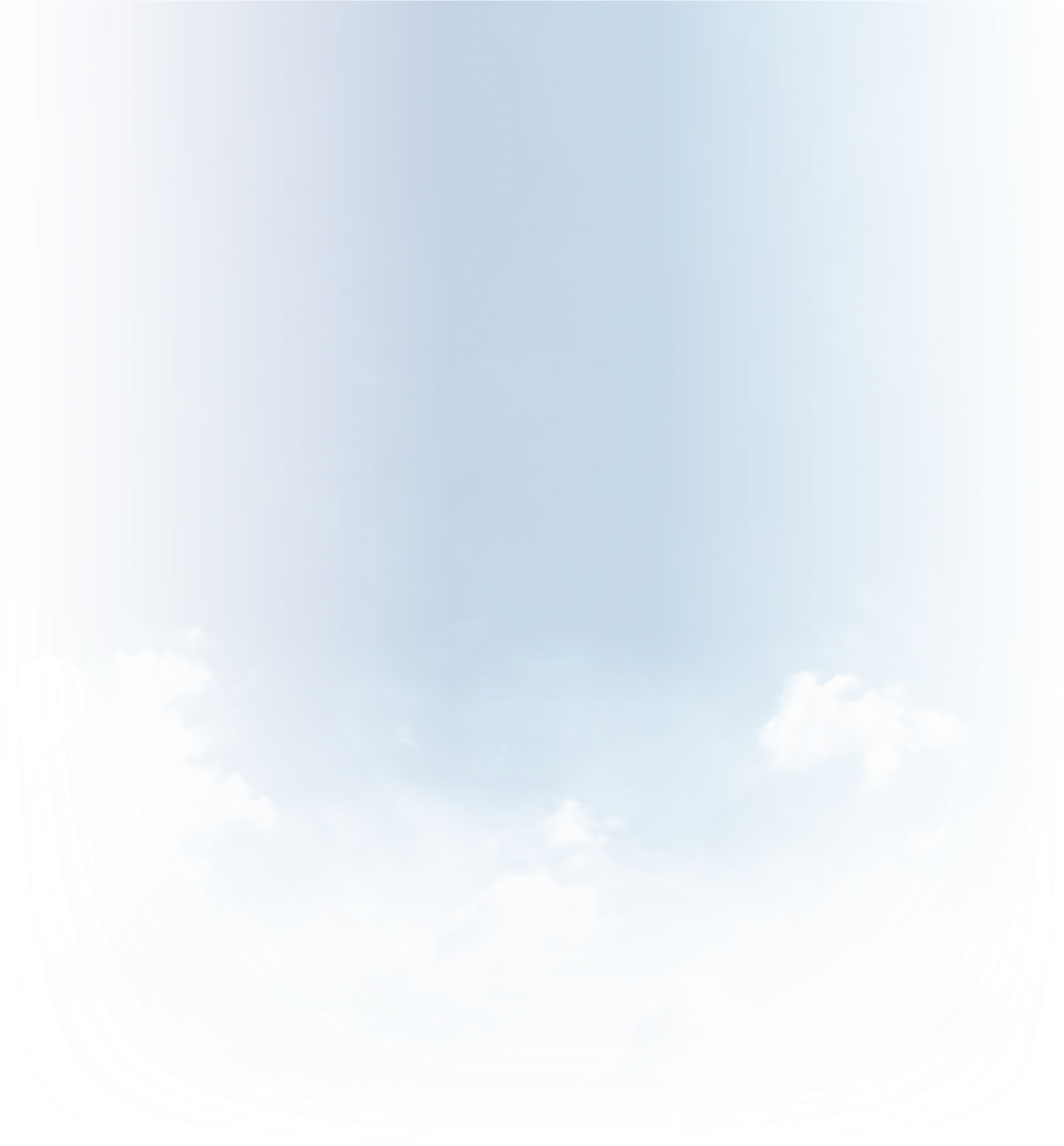 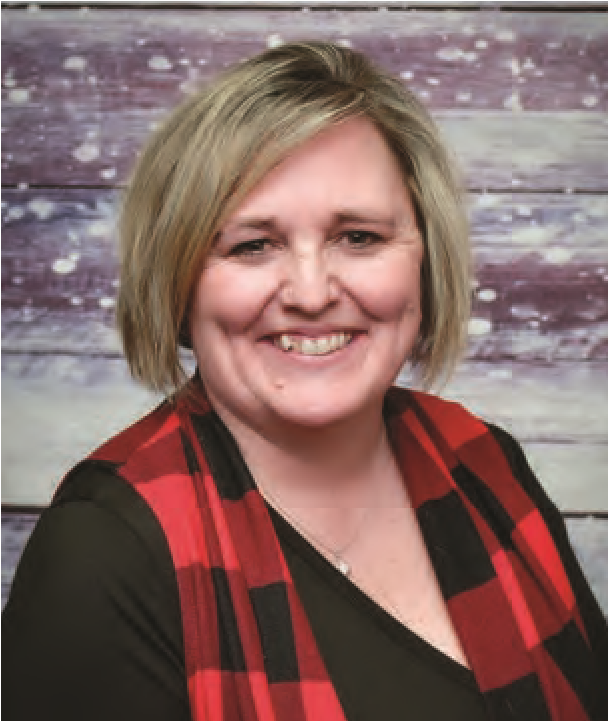 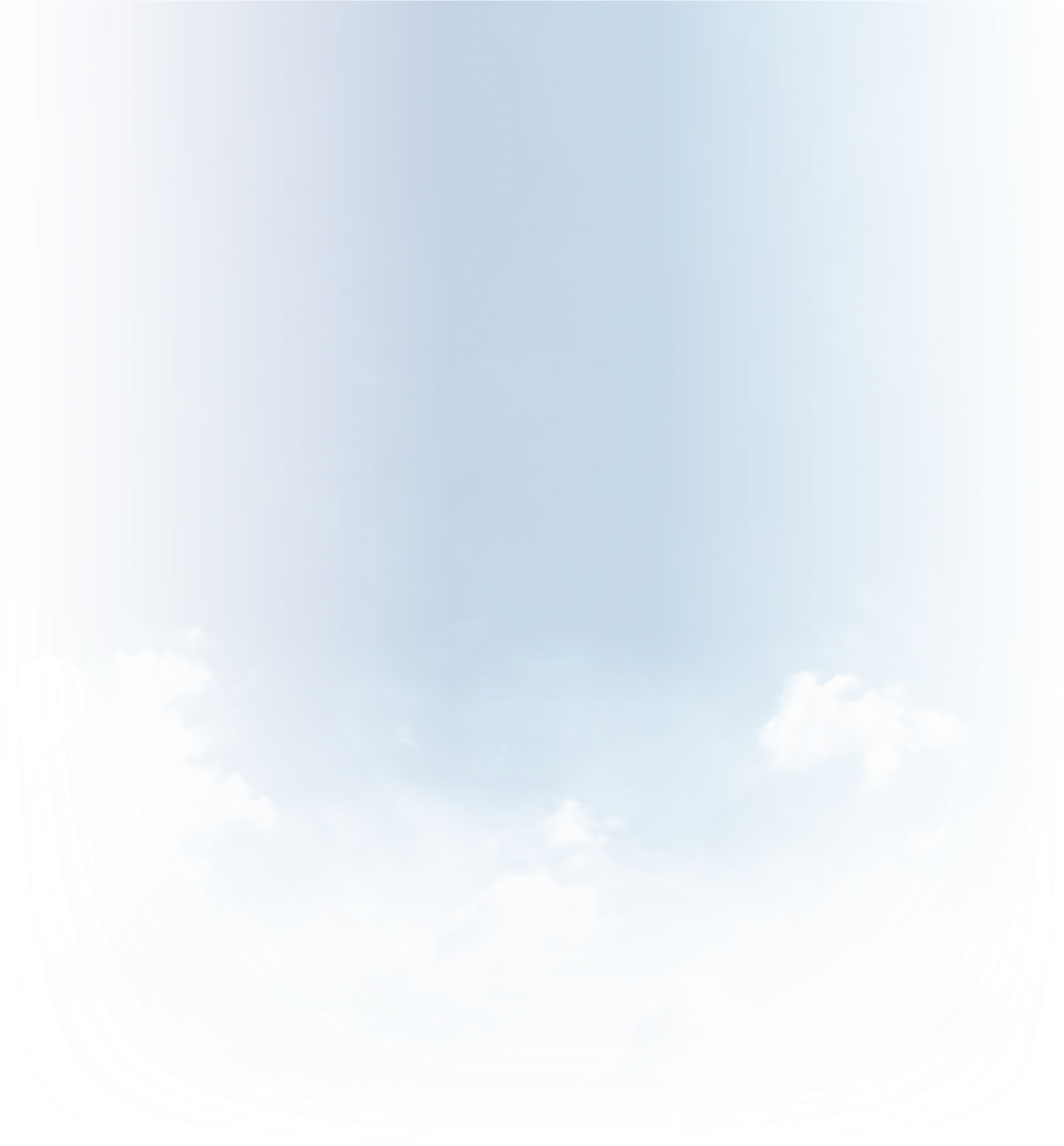 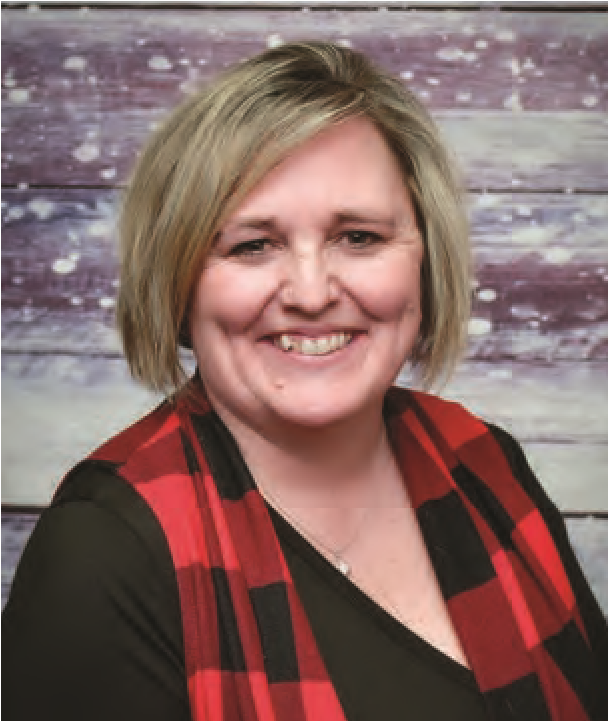 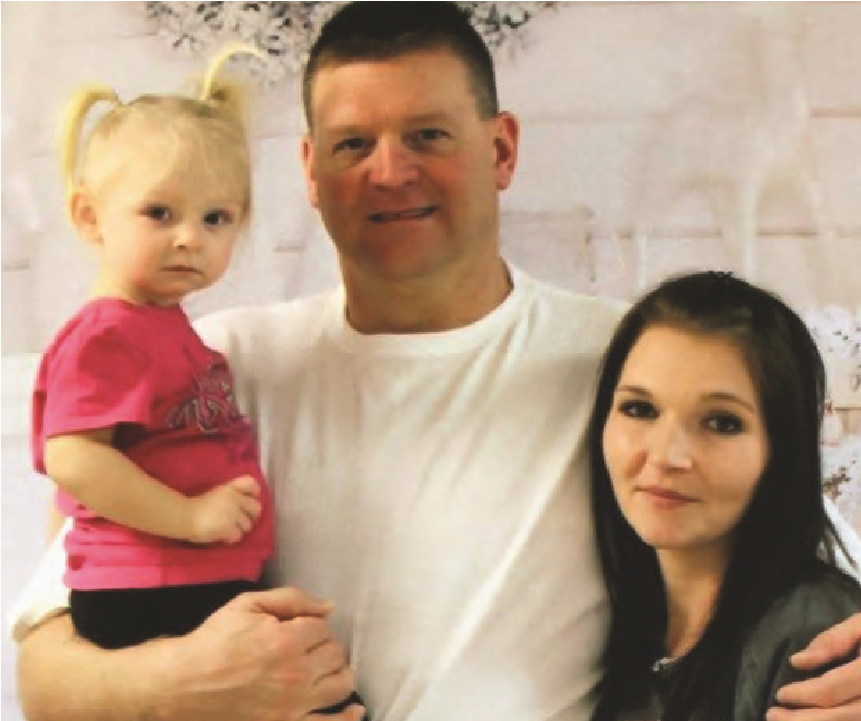 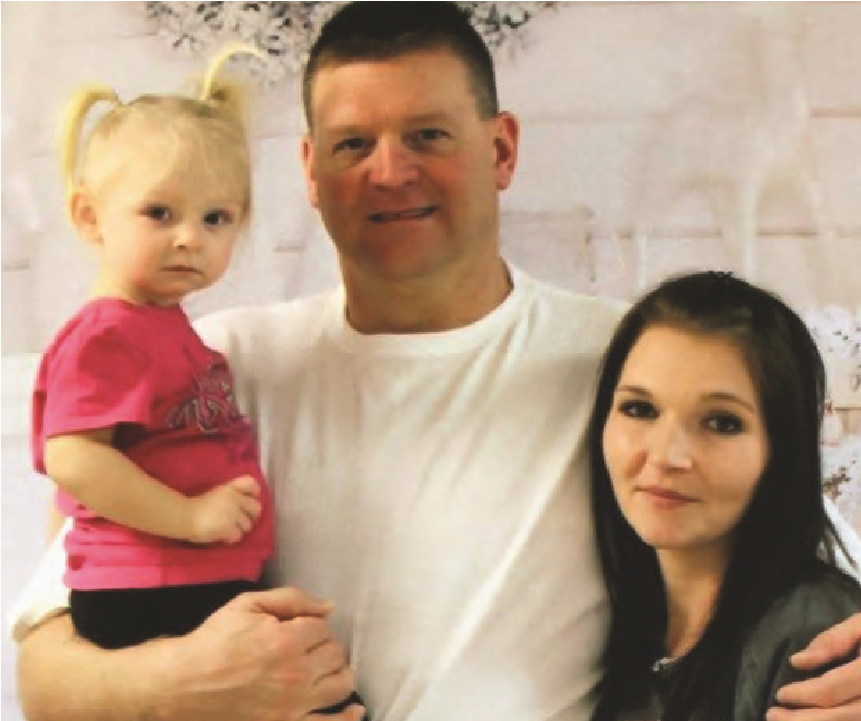 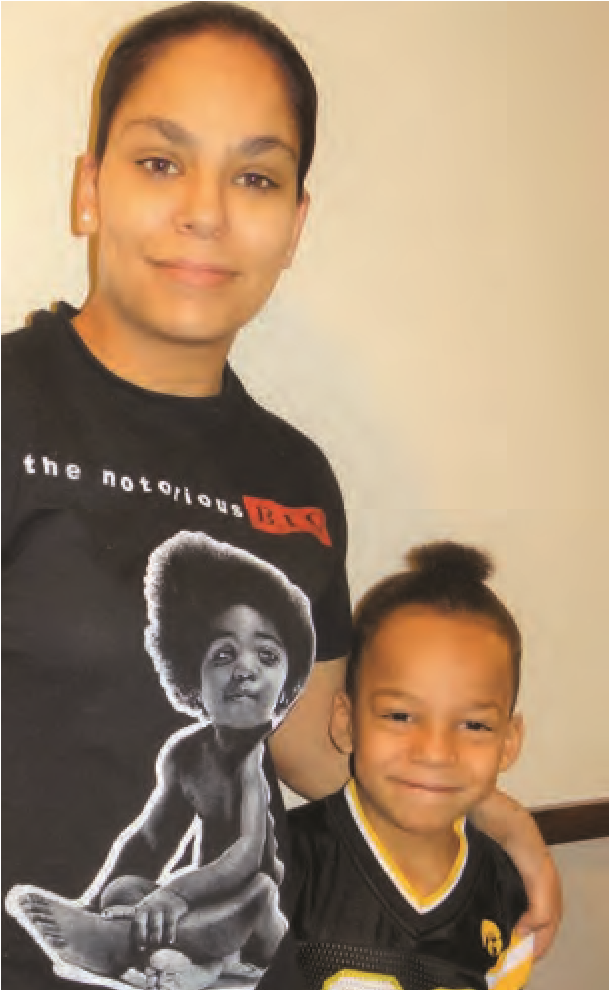 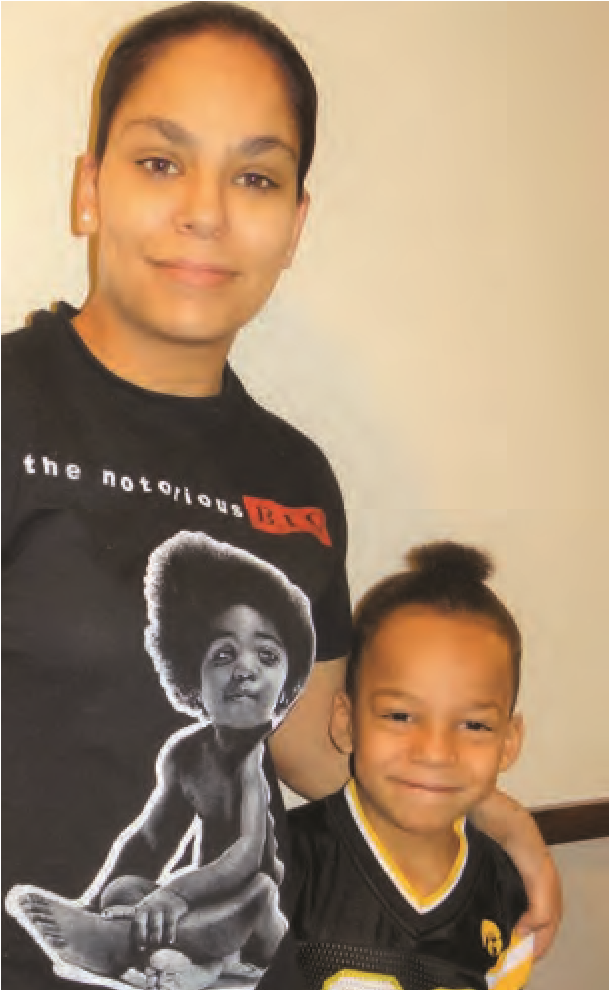 C A T E G O R Y 4 : L O C A L A D V O C A T EA Head Start alumni (parent/guardian or child) who has demonstrated advocacy by becoming involved in their local program or community, such as Policy Council, their agency’s governing body (Board of Directors), a parent committee/board at their public/private school, leadership in a local organization, etc.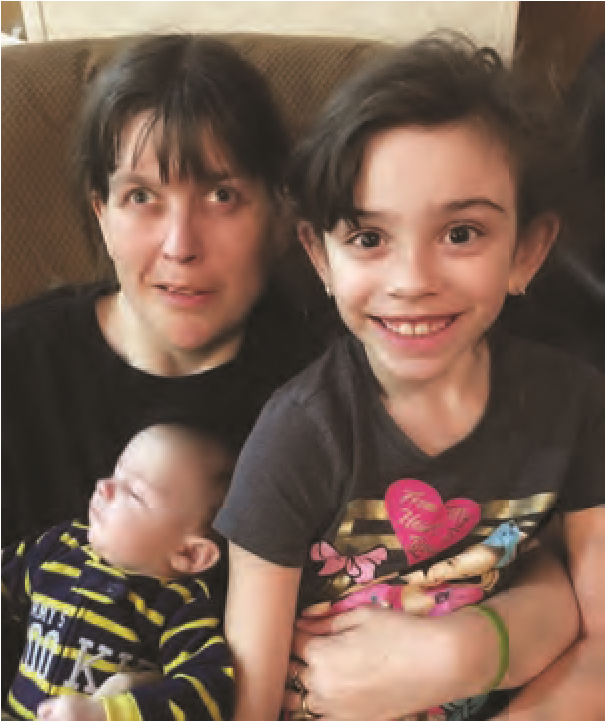 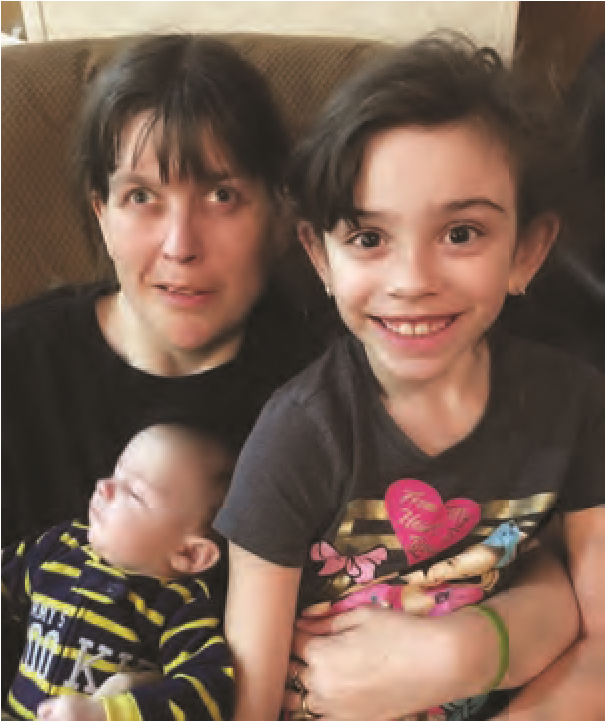 C A T E G O R Y 5 : P A R E N T S C H O L A R S H I PPerson that is a Head Start child alumni or current/past parent  that is going on to achieve their educational goals by attending  an institution of higher education. 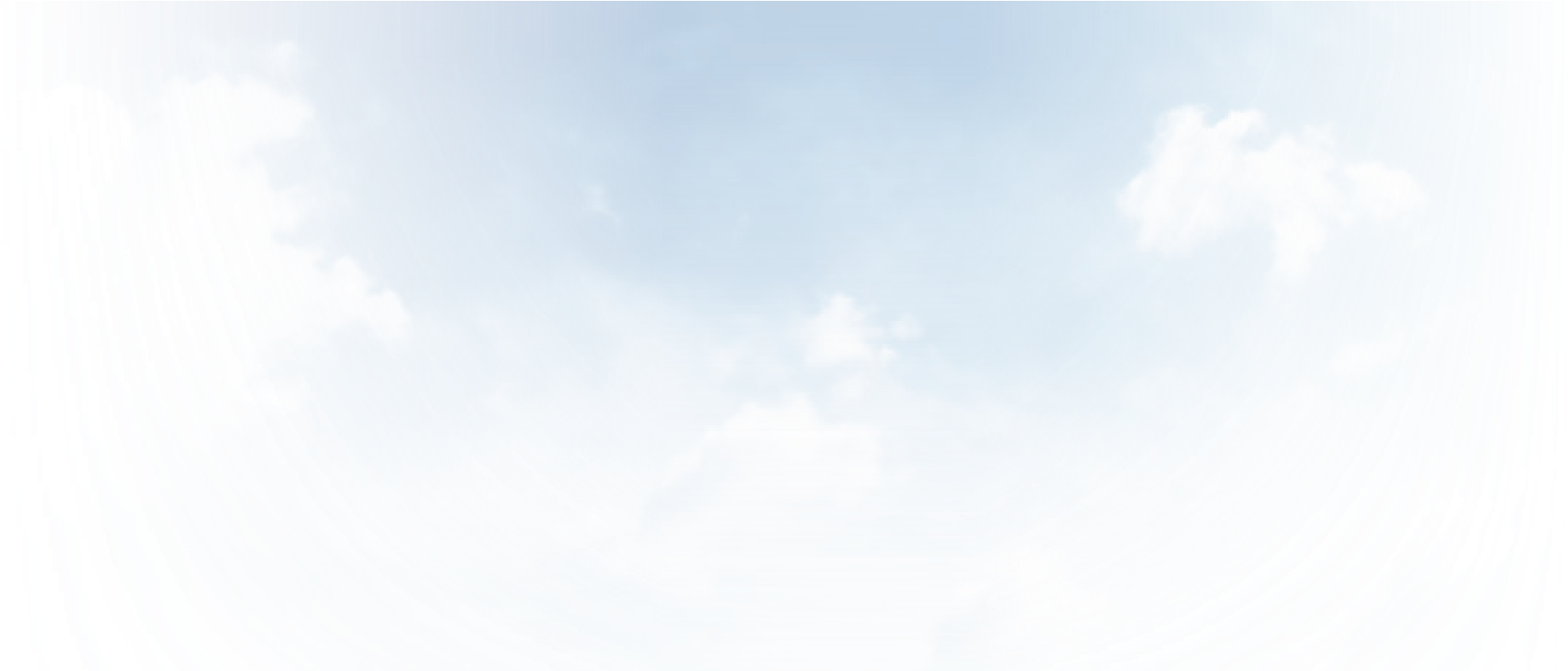 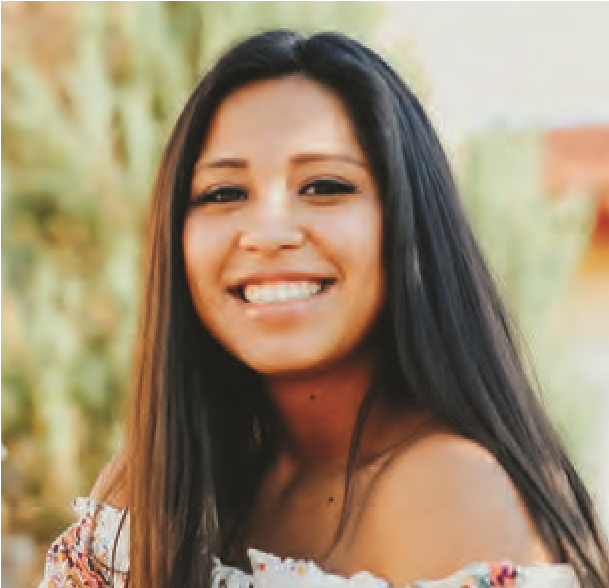 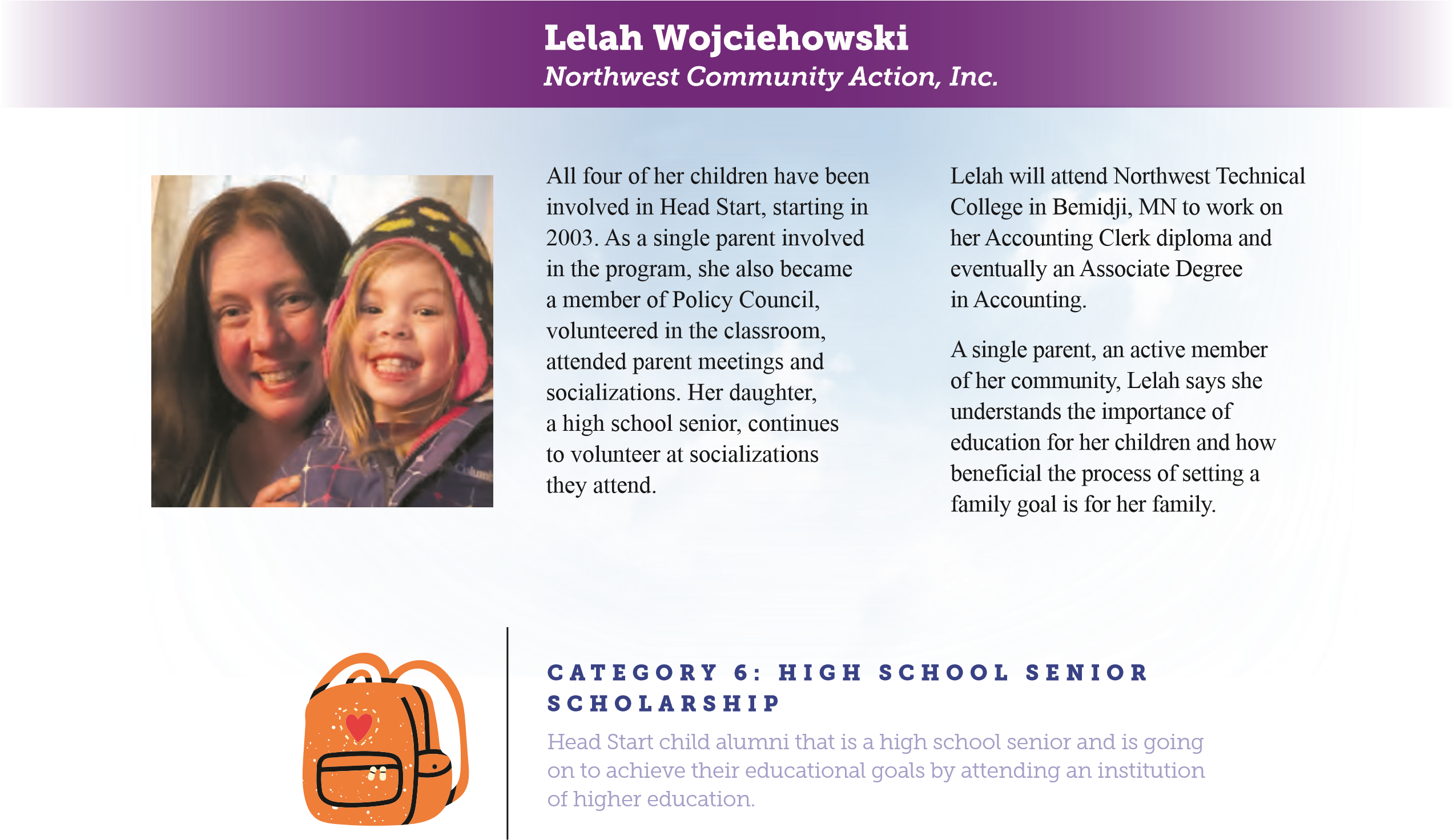 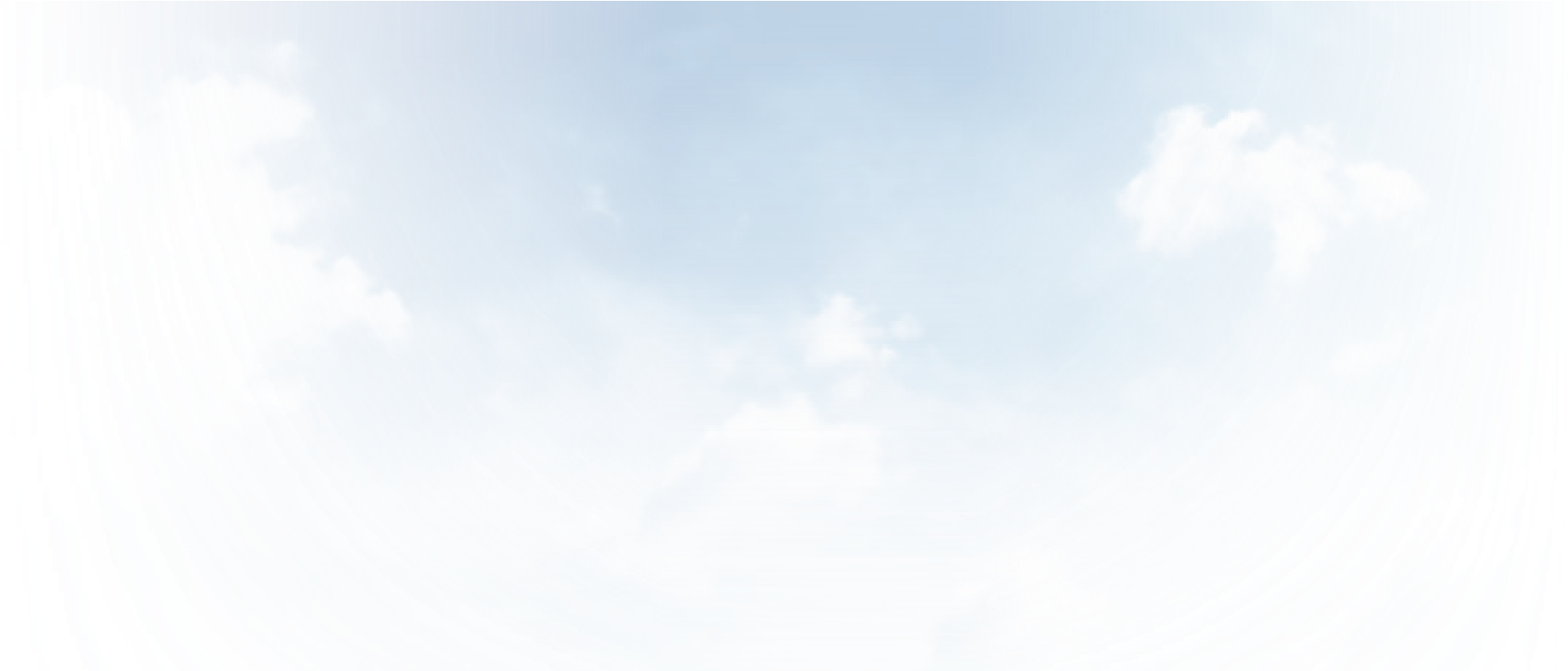 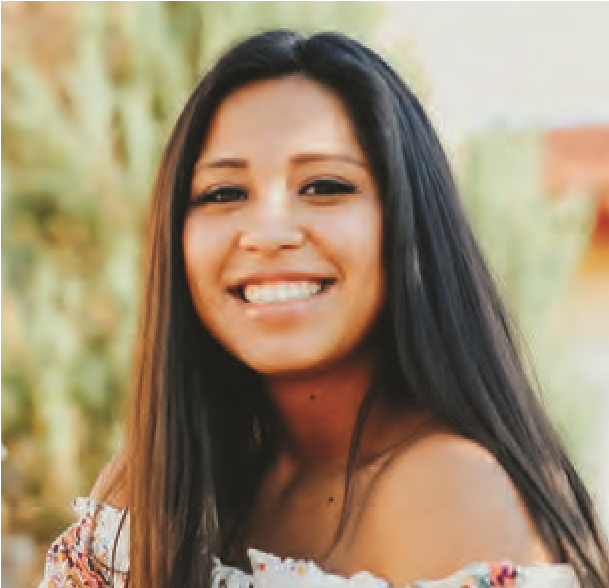 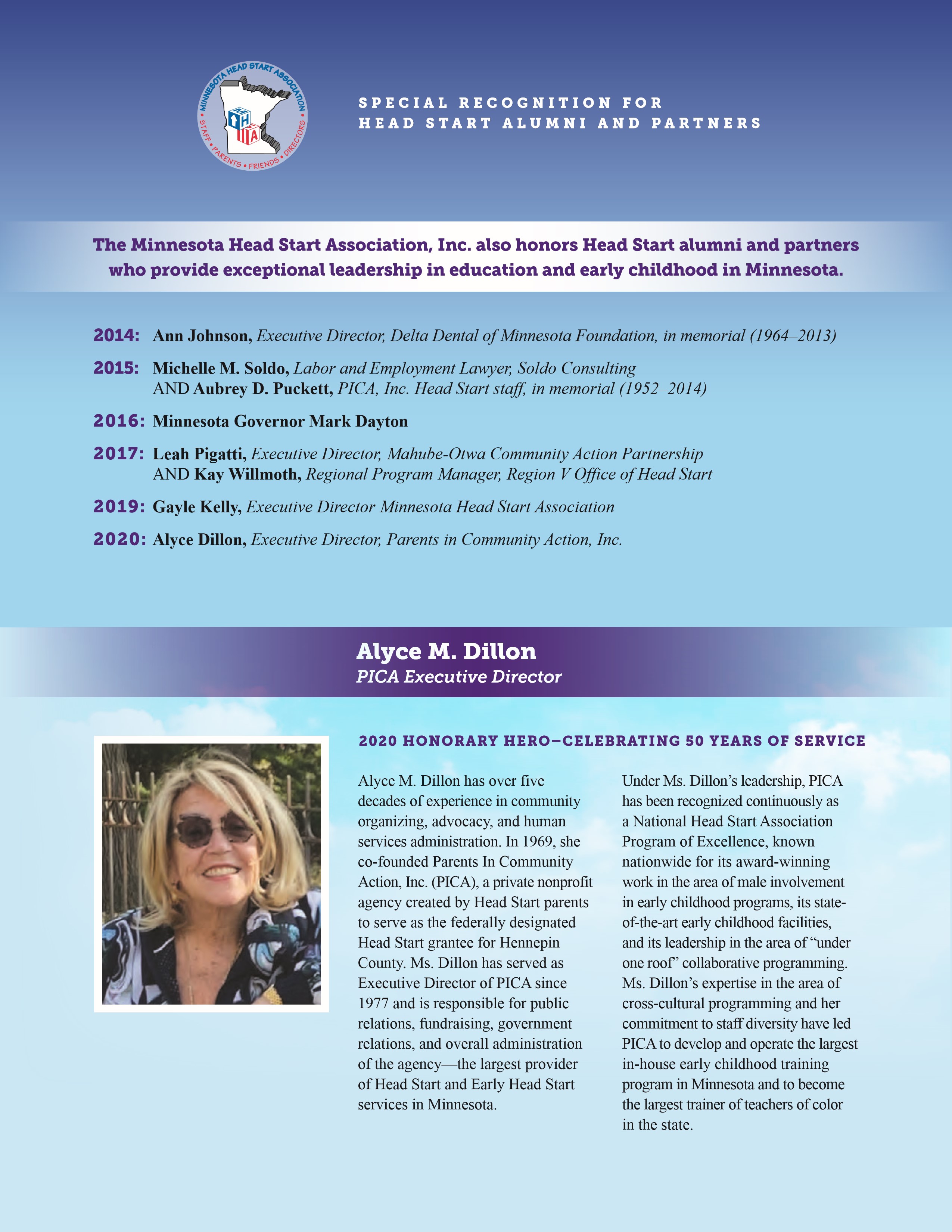 We would like to acknowledge those listed below who applied and were considered for the  Head Start Heroes Awards but were not selected. Every story was unique and inspiring, making  the decision very difficult. On behalf of children and families across Minnesota and the nation,  we thank you for your passion and advocacy, as it truly demonstrates that Head Start works!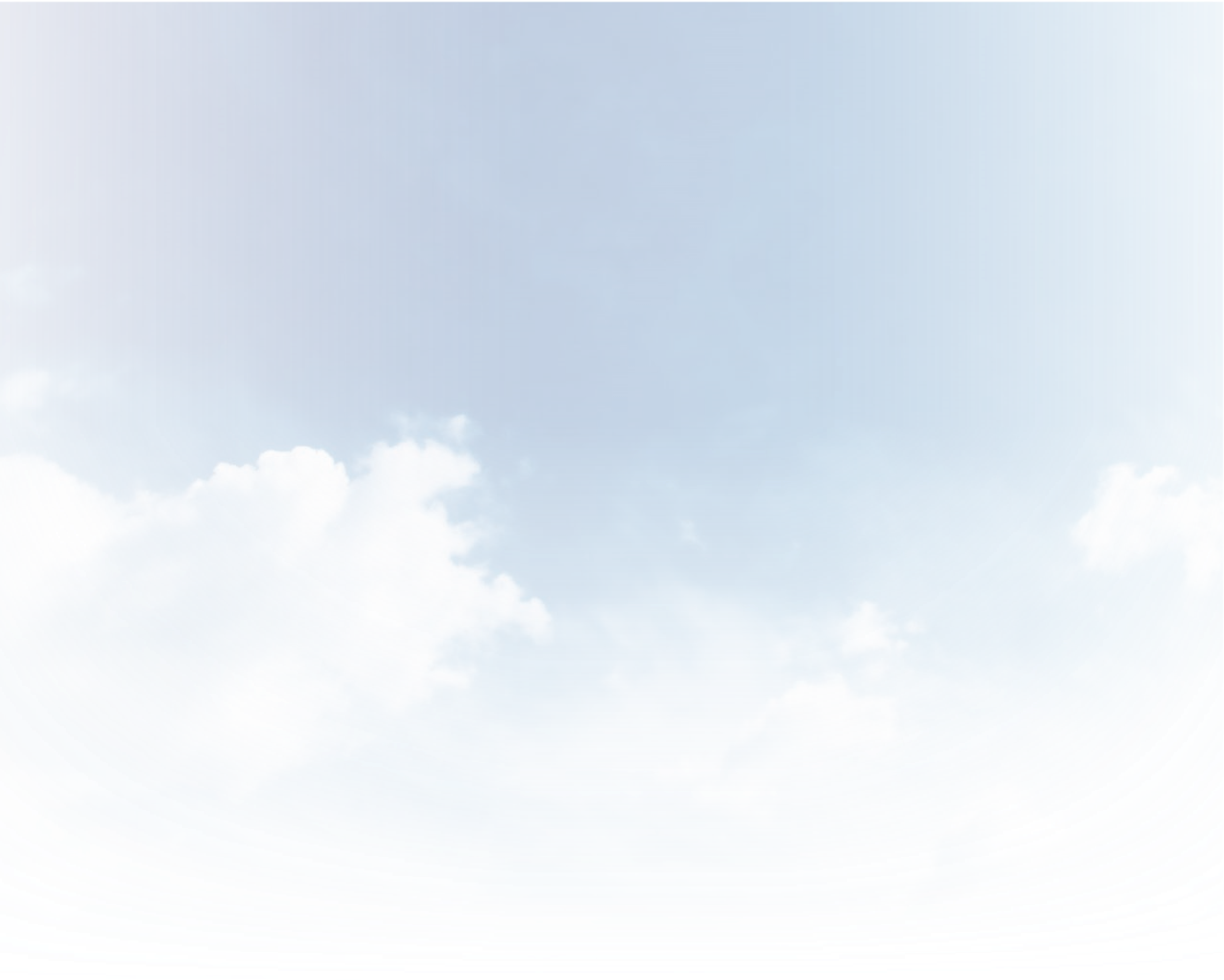 CATEGORY ONE: STAFF MEMBERHead Start alumni (parent/guardian or child) who has  become involved in their local program as a staff member  of some type, and demonstrates a passion for serving  through advocacy, career growth, or being involved in  Head Start, the community, or the state/national level  that benefits Head Start families. > Zoe Carlson, Bi-County Community Action Programs> Zejna Medar, Families First of MN> Sara Paolo, Arrowhead Economic Opportunity Council> Anne Unze, United Community Action PartnershipCATEGORY TWO: FAMILY SUCCESSHead Start family who has made significant life changes within the past 12 months and is currently enrolled in a  Head Start or Early Head Start program or is serving on  a Policy Council. >  Joe & Jessica Dickson family, Mahube-Otwa  Community Action Partnership>  Lyndsie Hariluk & Ernesto Leon family, Inter-County Community Council>  Ragan Johnson family, Families First of MN>  Tamisen Johnson family, Inter-County  Community Council>  Kathy Naglel family, Arrowhead Economic  Opportunity Council>  Kathryn Ryan family, Lakes and Pines Community  Action Council>  Pat & Chastin Shaw family, Tri-County Community  Action Partnership>  Amanda Stevens family, Arrowhead Economic  Opportunity Council>  Ariel Westad family, Tri-County Community  Action PartnershipCATEGORY THREE: CHILD SUCCESSA currently enrolled Head Start or Early Head Start  child who has made tremendous developmental progress while enrolled in a Head Start/Early Head Start program. >  Stephen Gehrig, Community Action Partnership,  Lakes and Prairies>  Maverick Shaw, Tri-County Community  Action PartnershipMinnesota Head Start Association, Inc.PO Box 27851, Minneapolis, MN 55427-9998 o: 763.208.7272  c: 763.544.1992  www.mnheadstart.orgCATEGORY FOUR: LOCAL ADVOCATEA Head Start alumni (parent/guardian or child) who has demonstrated advocacy by becoming involved in their  local program or community, such as Policy Council,  their agency’s governing body (Board of Directors),  a parent committee/board at their public/private  school, leadership in a local organization, etc.>  Cristina Cummins, Tri-County Community  Action Partnership>  Kala Sawyer, Tri-County Community Action Partnership>  Corrina Spears, Bi-County Community Action Programs>  Kristina Stone, Tri-County Community Action PartnershipCATEGORY FIVE: PARENT SCHOLARSHIPPerson that is a Head Start child alumni or current/past  parent that is going on to achieve their educational goals  by attending an institution of higher education. >  Tiffany Barrone, Semcac Community Action Agency>  Leslie Diazlopez, Minnesota Valley Action Council>  Kayla Heino, Arrowhead Economic Opportunity Council>  Ragan Johnson, Families First of MN>  Kortney Johnson, Fond du Lac Head Start>  Jenny Kankel, United Community Action Partnership>  Kelsey Lofgren, Inter-County Community Council>  Joanne Paquette, Bi-County Community Action Programs>  Kathryn Ryan, Lakes and Pines Community Action Council>  Derek Rygh, Tri-County Community Action Partnership >  Nicole Theisen, Fond du Lac Head StartCATEGORY SIX: HIGH SCHOOL SENIOR SCHOLARSHIPHead Start child alumni that is a high school senior and  is going on to achieve their educational goals by attending  an institution of higher education.>  Kiana Anderson, Bi-County Community  Action Programs>  Matthew Andresen, Mahube-Otwa Community  Action Partnership>  Jaime Eischens, Mahube-Otwa Community  Action Partnership>  Maggie Hedstrom, Mahube-Otwa Community  Action Partnership>  Jalayana Kelley, Inter-County Community Council>  Kayden Kenfield, Inter-County Community Council>  Adison McCollum, Inter-County Community Council>  Lindsay Person, Mahube-Otwa Community  Action Partnership>  Tanisha Srnsky, Inter-County Community Council>  Jackie Taflin, Inter-County Community Council>  Kansas Tilbury, Bi-County Community Action Programs>  Natalia Whalen, Inter-County Community Council>  Destiny Wojciehowski, Northwest Community Action